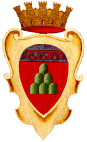                                        						               Comune di Montevarchi                                                SERVIZIO Personale E ORGANIZZAZIONELINK ISTRUZIONI: https://www.alesinformatica.com/istruzioni-concorso-pubblico-da-remoto/